Meini Prawf LlwyddiantMae’r tirffurf yn cael ei briodoli’n glir i’r symudiad platiau cywir.Nodir tiffurf mawr perthnasol.Defnyddir cysyllteiriau i egluro’n effeithiol.Gwneir defnydd da o derminoleg ddaearyddol.Ar ôl cwblhau, prawf ddarllenwch eich ateb gan nodi’r rhifau yn ymyl y rhannau o’ch ateb lle rydych yn credu eich bod wedi cyflawni’r meini prawf llwyddiant. G eirfa(enghreifftiau o’r eirfa y gellid ei defnyddio, yn dibynnu ar y tirffurf a ddewiswch) .Agen, gwasgedd, tansugno, ffrithiant, tarenni, cylchfa ddargyfeirio, ymyl plât ddistrywiol, ffos.C ysyllteiriau…. fel bod … ac o ganlyniad … felly… golyga hyn… oherwydd… gan arwain at…..A goriad(rhai enghreifftiau)Nid yw tansugno yn broses esmwyth…Wrth i’r agen ledu…Mae waliau’r dyffryn yn…Wrth i’r gwasgedd gynyddu…A talnodi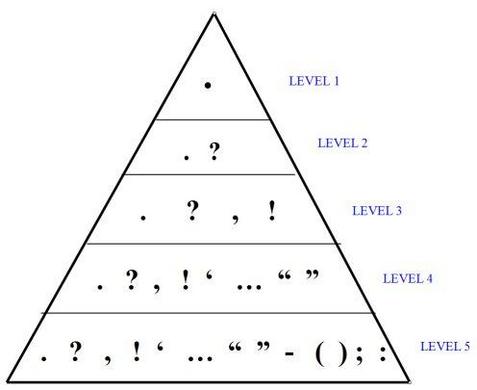 